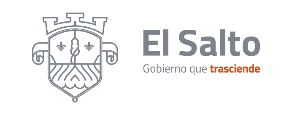 PROGRAMA OPERATIVO ANUAL 2020-2021                  DEPENDENCIA: PREVENSION SOCIAL DE LA VIOLENCIA Y LA DELINCUENCIA                      RESPONSABLE:    EMMANUEL RAMIREZ VILLARRUEL                  EJE DE DESARROLLO:   EL SALTO SEGUROCLAS.ACCIONESOBJETIVOSMETAS ESTIMADASINDICADORPROGRAMACIÓN ANUALPROGRAMACIÓN ANUALPROGRAMACIÓN ANUALPROGRAMACIÓN ANUALPROGRAMACIÓN ANUALPROGRAMACIÓN ANUALPROGRAMACIÓN ANUALPROGRAMACIÓN ANUALPROGRAMACIÓN ANUALPROGRAMACIÓN ANUALPROGRAMACIÓN ANUALPROGRAMACIÓN ANUALPROGRAMACIÓN ANUALPROGRAMACIÓN ANUALPROGRAMACIÓN ANUALPROGRAMACIÓN ANUALCLAS.ACCIONESOBJETIVOSMETAS ESTIMADASINDICADOROCTNOVNOVDICENEFEBMARABRABRMYMYJUNJULAGOSEP23.1.1Encuestas CiudadanasQue el ciudadano evalué el desempeño los cuerpos de seguridad 300 encuestasEncuestas realizadas y resultados obtenidos23.1.2Apropiación de espacios públicosRecuperar y apropiarse de espacios públicos con ayuda y participación de la ciudadanía para fortalecer la seguridad2 espacios públicos apropiadosEspacios públicos apropiados23.2.2Creas grupos de WhatsApp de mujeres líderes involucradas en la seguridad y prevenciónAumentar la comunicación entre las mujeres líderes, víctimas de violencia y dependencias involucradas para la erradicación de la violencia de género.10 grupos de WhatsAppNúmero de mujeres que se involucran en los grupos.23.3.1Programa Vecinos En AlertaImpulsar la cultura de la denuncia, medidas de autoprotección y prevención en la comunidad40 programas en AlertaAvances cuantitativos en la participación 23.4.1Encuestas y diagnósticos perceptivos de seguridadEsclarecer la percepción de seguridad de la ciudadanía para proponer políticas culturales10 colonias o Fraccionamientos.Políticas culturales propuestas e impartidas23.6.1Campañas impresasImpulsar la cultura de la denuncia anónima informando números correctos para hacerlo2 campañasCiudadanos receptores de la información y/o participantes de las campañas24.1.1Aplicar acciones preventivas informativas y formativas en la prevención de la violencia en todas sus formasPrevenir la violencia en la comunidad, en el hogar y en las instituciones escolares Abarcar 10 colonias 10 primarias5 secundarias2 preparatoriasResultadosCuantitativos de las acciones aplicadas16.7.1Tema: Prevención de Adicciones en primarias, secundarias y bachilleratosPrevenir el consumo de drogas, tabaco y alcohol en los niños y jóvenes con charlas informativas, talleres y dinámicas5 primarias5 secundarias2 preparatoriasNúmero Alumnos capacitados21.2.1Crear comités vecinales y grupos de WhatsApp enfocados a seguridad y prevenciónCapacitarlos con el programa Vecinos En Alerta.10 comités Vecinales y 10 grupos de WhatsAppNúmero de ciudadanos participantes y capacitados